                           Дзержинский сельский Совет депутатов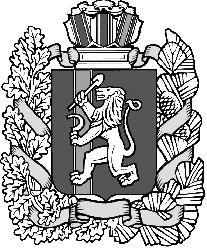 Дзержинского района Красноярского краяРЕШЕНИЕ                                                                    с. Дзержинское16.06.2015                                                                                                  №55/231 -рОб утверждении Порядкапоступления гражданина на муниципальную службуадминистрации Дзержинского сельсоветаВ соответствии  со  статьей  31 Федерального закона от 02.03.2007 года    № 25-ФЗ «О муниципальной службе в Российской Федерации», Законом Красноярского края от 24.04.2008года  № 5-1565 «Об особенностях правового регулирования муниципальной службы в Красноярском крае», руководствуясь ст.22 Устава Муниципального образования Дзержинского сельсовета Дзержинского района Красноярского краяДзержинский сельский Совет депутатов РЕШИЛ:1. Утвердить Порядок поступления гражданина на муниципальную службу в администрации Дзержинского сельсовета, согласно приложению.2. Контроль за исполнением настоящего Решения возложить на главу администрации сельсовета А.И. Сонича.3. Опубликовать настоящее решение в газете « Дзержинец».4.Решение вступает в законную силу с момента официального опубликования.Глава сельсовета                                                                       Ю.П.Сафронов             	Приложение 	к Решению	от 16.06.2015  №55/231 - р                                                                  Порядок поступления гражданина на муниципальную службу.В соответствии с Федеральным законом от 2 марта 2007 г. N 25-ФЗ «О муниципальной службе в Российской Федерации»:Муниципальная служба - профессиональная деятельность граждан, которая осуществляется на постоянной основе на должностях муниципальной службы, замещаемых путем заключения трудового договора (контракта). Должность муниципальной службы - должность в администрации Дзержинского сельсовета, которая  образуются в соответствии с уставом администрации сельсовета, с установленным кругом обязанностей по обеспечению исполнения полномочий администрации сельсовета, избирательной комиссии или лица, замещающего муниципальную должность. Муниципальным служащим является гражданин, исполняющий в порядке, определенном муниципальными правовыми актами в соответствии с федеральными законами и законами субъекта Российской Федерации, обязанности по должности муниципальной службы за денежное вознаграждение, выплачиваемое за счет средств местного бюджета. Ограничения, связанные с муниципальной службой.Гражданин не может быть принят на муниципальную службу, а муниципальный служащий не может находиться на муниципальной службе в случае:Признания его недееспособным или ограниченно дееспособным решением суда, вступившим в законную силу;Осуждения его к наказанию, исключающему возможность исполнения должностных обязанностей по должности муниципальной службы, по приговору суда, вступившему в законную силу; Отказа от прохождения процедуры оформления допуска к сведениям, составляющим государственную и иную охраняемую федеральными законами тайну, если исполнение должностных обязанностей по должности муниципальной службы, на замещение которой претендует гражданин, или по замещаемой муниципальным служащим должности муниципальной службы связано с использованием таких сведений; Наличия заболевания, препятствующего поступлению на муниципальную службу или ее прохождению и подтвержденного заключением медицинской организации. Порядок прохождения диспансеризации, перечень таких заболеваний и форма заключения медицинской организации устанавливаются уполномоченным Правительством Российской Федерации федеральным органом исполнительной власти;Близкого родства или свойства (родители, супруги, дети, братья, сестры, а также братья, сестры, родители, дети супругов и супруги детей) с главой муниципального образования, который возглавляет местную администрацию, если замещение должности муниципальной службы связано с непосредственной подчиненностью или подконтрольностью этому должностному лицу, или с муниципальным служащим, если замещение должности муниципальной службы связано с непосредственной подчиненностью или подконтрольностью одного из них другому; Прекращения гражданства Российской Федерации, прекращения гражданства иностранного государства - участника международного договора Российской Федерации, в соответствии с которым иностранный гражданин имеет право находиться на муниципальной службе, приобретения им гражданства иностранного государства либо получения им вида на жительство или иного документа, подтверждающего право на постоянное проживание гражданина Российской Федерации на территории иностранного государства, не являющегося участником международного договора Российской Федерации, в соответствии с которым гражданин Российской Федерации, имеющий гражданство иностранного государства, имеет право находиться на муниципальной службе; Наличия гражданства иностранного государства (иностранных государств), за исключением случаев, когда муниципальный служащий является гражданином иностранного государства - участника международного договора Российской Федерации, в соответствии с которым иностранный гражданин имеет право находиться на муниципальной службе;Представления подложных документов или заведомо ложных сведений при поступлении на муниципальную службу;Непредставления предусмотренных Федеральным законом «О муниципальной службе в Российской Федерации», Федеральным законом от 25 декабря 2008 года N 273-ФЗ «О противодействии коррупции» и другими федеральными законами сведений или представления заведомо недостоверных или неполных сведений при поступлении на муниципальную службу;   Признания его не прошедшим военную службу по призыву, не имея на то законных оснований, в соответствии с заключением призывной комиссии (за исключением граждан, прошедших военную службу по контракту).Гражданин не может быть принят на муниципальную службу после достижения им возраста 65 лет - предельного возраста, установленного для замещения должности муниципальной службы. Порядок поступления на муниципальную службу, ее прохождения и прекращения. 	На муниципальную службу вправе поступать граждане, достигшие возраста 18 лет, владеющие государственным языком Российской Федерации и соответствующие квалификационным требованиям, установленным в соответствии с Федеральным законом «О муниципальной службе в Российской Федерации» для замещения должностей муниципальной службы, при отсутствии обстоятельств, указанных в статье 13 Федерального закона «О муниципальной службе в Российской Федерации» в качестве ограничений, связанных с муниципальной службой. При поступлении на муниципальную службу, а также при ее прохождении не допускается установление каких бы то ни было прямых или косвенных ограничений или преимуществ в зависимости от пола, расы, национальности, происхождения, имущественного и должностного положения, места жительства, отношения к религии, убеждений, принадлежности к общественным объединениям, а также от других обстоятельств, не связанных с профессиональными и деловыми качествами муниципального служащего. При поступлении на муниципальную службу гражданин представляет:Заявление с просьбой о поступлении на муниципальную службу и замещении должности муниципальной службы.